VisiónMisiónObjetivos Estratégicos 2012-2022Objetivo #1: Liderar los esfuerzos institucionales de Planificación Estratégica y Avalúo InstitucionalLa OIIP tiene la convicción de que la Planificación Estratégica es un elemento indispensable para el desarrollo del Recinto Universitario de Mayagüez y se compromete con las siguientes iniciativas: Mantener un plan estratégico actualizado en la OIIP que se revisa periódicamente y se mide su nivel de éxito con el cumplimiento de sus métricas. Promover y apoyar a todas las unidades del Recinto en el desarrollo de sus planes estratégicos, de avalúo y métricas. Desarrollar un sistema de actualización oportuna del plan estratégico de la OIIP y del Recinto basado en avalúoMantener actualizadas las métricas institucionales y darles visibilidad en la pagina del RecintoPromover y apoyar que la Junta Administrativa, el Senado Académico, los decanos y directores del RUM tomen decisiones administrativas, académicas y presupuestarias basadas en el Plan Estratégico y en las Métricas Institucionales. Documentar las actividades y logros relevantes del RUM en el Informe Anual del RUM de acuerdo al Plan de Estratégico.Desarrollar un sistema que permita relacionar la asignación de recursos en el RUM con las prioridades establecidas en su Plan Estratégico (SAP3).MétricasProporción de métricas institucionales impactadas positivamente en cada ciclo de avalúoNivel de captación del presupuesto destinado a atender los objetivos del Plan EstratégicoObjetivo #2: Aumentar la relevancia de la OIIP en el RUM como centro para la obtención de datos institucionales confiables, relevantes y oportunos para el quehacer universitarioLa OIIP debe ser el centro oficial de información para proveer datos confiables y estudios institucionales relevantes que apoyen efectivamente la toma de decisiones a nivel institucional.Consistentemente proveer datos a los organismos en los que recae la toma de decisiones institucionales e insistir en la importancia de utilizarlos en los procesos académicos y administrativos  (JU, SA, Decanatos) Mejorar y extender el acceso de la OIIP a bases de datos institucionales que contienen información relevante para la toma de decisiones y el avalúo institucionalMantener una base de datos centralizada y debidamente validada. Mantener actualizadas, y expandir, las estadísticas institucionales disponibles en la página electrónica de la OIIP y facilitar la navegación a través de éstaColaborar en los esfuerzos por mantener la institución en cumplimiento de regulaciones estatales y federales que permiten al RUM acceder a fuentes externas de fondosMantener el registro de las instalaciones del RUM que incluya sus usos, sus dimensiones  y sus costos de modo que se puedan estimar la tasa de costos indirectos a cargar a los proyectos de investigación con fondos externos. Someter informes requeridos por agencias federales (NSF, Departamento de Educación, NCAA…) y estatales y por agencias acreditadoras (MSCHE).Proveer semestralmente a los decanatos toda información relevante para la planificación académica (utilización de salones, matricula, admisiones, etc.)MétricasNúmero de solicitudes de información atendidas por semestre% de solicitudes atendidas en tres días o menosCantidad de estadísticas disponibles por año académicoObjetivo #3: Apoyar activamente los esfuerzos por ofrecer al estudiantado y a la comunidad instalaciones físicas adecuadas y agradables La OIIP debe servir de enlace entre la Oficina de Desarrollo Físico e Infraestructura, adscrita a la Administración Central, y el Departamento de Edificios y Terrenos para promover el desarrollo de proyectos de mejoras permanentes para proveer espacios adecuados y seguros para uso de la comunidad universitaria, así como para atender necesidades de infraestructura en cumplimiento con agencias reguladoras.Priorizar los proyectos de mejoras permanentes y gestionar efectivamente la asignación de fondos para los mismos Tomar la iniciativa en la identificación de posibles proyectos para la creación de entornos agradables y espacios adecuados para actividades co-curriculares y extracurricularesActuar con agilidad en la gestión de adquirir fondos para atender los imprevistos que puedan surgir en el Recinto relacionados con planta física e infraestructura
MétricasPorciento de solicitudes aprobadas por año académicoPorciento de cambio en el costo de los proyectosOBJETIVO #4: APOYAR LA IMPLEMENTACION DE PROCESOS ADMINISTRATIVOS AGILES Y EFICIENTES A NIVEL DE LA OIIPPara cumplir su función a cabalidad la OIIP debe servir como ejemplo de excelencia y eficiencia en los servicios que provee a la comunidad universitaria.  La OIIP aspira continuamente a mejorar sus operaciones internas en las áreas de apoyo para garantizar que cualquier miembro de la comunidad universitaria que requiere un servicio, es atendido de forma adecuada y recibe el servicio requerido dentro del tiempo razonable.  Para lograr avances en este objetivo la OIIP se compromete con:Lanzar una iniciativa de divulgación para concienciar a la comunidad universitaria- incluidos administradores, investigadores, profesores y estudiantes, sobre  los servicios que ofrece la OIIP.Promover e incentivar actitud de servicio y sentido de responsabilidad en todo su personal concientizándolo sobre la relevancia de sus tareas y el impacto que tiene sobre la comunidad universitaria el incumplimiento de las mismas.Publicar y distribuir periódicamente (una vez por semestre?) entre los estudiantes información relevante sobre el Colegio, sobre los logros colegiales, y sobre las métricas relacionadas al Plan Estratégico.MétricasNúmero de publicaciones anuales dirigidas a la comunidad universitariaNúmero de solicitudes de información, solicitadas por la comunidad universitaria, que se atienden anualmenteSer los líderes en los procesos de planificación estratégica y desarrollo físico del RUM y el centro por excelencia para el manejo, divulgación de la información institucional relevante en la toma de decisiones que promuevan el mejoramiento continuo y la excelencia académicaApoyar los esfuerzos institucionales de mejora continua y utilización óptima de recursos: Proveyendo apoyo en la actualización del Plan Estratégico Institucional y de sus dependencias. Actualizando y facilitando la ejecución del Plan Maestro de Instalaciones. Proveyendo información confiable y relevante de manera oportunaEstableciendo un sistema de información que provea y mantenga actualizadas las estadísticas necesarias y la inteligencia de campoPromovemos la toma de decisiones a nivel institucional basadas en los hallazgos de estudios institucionales y avalúo, así como el fortalecimiento de nuestro patrimonio físico, para apoyar las labores académicas, administrativas, de investigación y de servicio de acuerdo a las prioridades establecidas en el Plan Estratégico del RUM.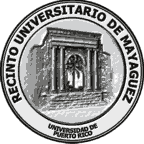 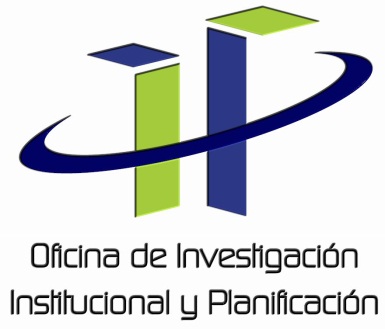 